МУНИЦИПАЛЬНОЕ АВТОНОМНОЕ ДОШКОЛЬНОЕ ОБРАЗОВАТЕЛЬНОЕ УЧРЕЖДЕНИЕГОРОДА НОВОСИБИРСКА «ДЕТСКИЙ САД № 373 КОМБИНИРОВАННОГО ВИДА«СКВОРУШКА»630124, г. Новосибирск-124, ул.Есенина,27а630089, г. Новосибирск -89, ул. Адриена Лежена,21тел./факс (383) 267-67-11, (383) 264-07-22E-mail: ds_373_nsk @ nios.ruДидактическое пособие «Дартс»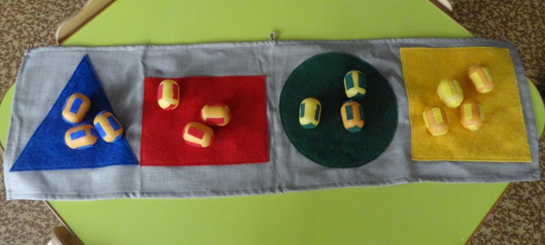 Автор воспитатель 1-ой младшей группы: Клыбан Н.А.  первая квалификационная категорияОбразовательная область: Физическое развитие.Возрастная категория: Дети 2-3 лет.Актуальность:Двигательная активность – эффективное средство сохранения и укрепления здоровья, гармоничного развития личности, профилактики заболеваний, обязательные условия здорового образа жизни. Неподвижность для маленьких детей утомительна, она приводит к замедлению роста, задержке умственного развития и снижению сопротивляемости инфекционным заболеваниям. Забота о физическом развитии и здоровье детей занимает приоритетные позиции, т.к. это помогает растить личности творческие, гармонично развитые, активные и здоровые.В раннем возрасте малыши начинают овладевать всеми видами основных движений и потребность в движениях и их смене велика, но движения детей в раннем возрасте имеют некоторые особенности: они недостаточно координированы, неуклюжи, и детям трудно сохранять равновесие.Цель: Развитие умения метать мяч с помощью данного пособия.Задачи: - Развивать умение детей принимать правильное исходное положение при метании.- Развивать мышечную память.- Добиваться активного движения руки при броске.- Создать условия, побуждающие детей к двигательной активности.- Развивать у детей мелкую моторику пальцев рук.- Развивать физические качества у детей, приобщать к здоровому образу жизни.Использование дидактического пособия:Панно с геометрическими фигурами основных цветов вешается стену или кладется на пол. Детям раздаются «мячики» с липучками соответствующего цвета. Вариант 1. Бросить «мячик» на фигуру нужного цвета, назвать цвет.Вариант 2. Бросить «мячик» на определенную фигуру и назвать ее.Вариант 3. Бросить «мячик» правой, левой рукой.